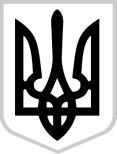 КАМ’ЯНСЬКА МІСЬКА РАДАМІСЬКИЙ ГОЛОВАР О З П О Р Я Д Ж Е Н Н Я06.09.2018  №328-р						Про проведення конкурсу
на заміщення вакантної посади 
в адміністрації Південного
району міської ради Ураховуючи службову записку заступника міського голови з питань діяльності виконавчих органів міської ради, голови адміністрації Південного району міської ради Колісніченко С.С. (вх. від 31.08.2018 №7-16/1351),  розпорядження міського голови від 16.08.2016 №334-р «Про заміщення вакантних посад посадових осіб місцевого самоврядування в Кам’янській міській раді», відповідно до постанови Кабінету Міністрів України 
від 15.02.2002 №169 «Про затвердження Порядку проведення конкурсу 
на заміщення вакантних посад державних службовців» (зі змінами), ст.10 Закону України «Про службу в органах місцевого самоврядування», керуючись п.20 ч.4 ст.42, ч.8 ст.59 Закону України «Про місцеве самоврядування
в Україні»,ВИДАЮ РОЗПОРЯДЖЕННЯ:         1. Провести конкурс  на заміщення вакантної посади головного спеціаліста – адміністратора безпеки відділу ведення Державного реєстру виборців адміністрації Південного району міської ради.2.  Доручити голові конкурсної комісії для проведення відбору кандидатів на заміщення вакантних посад посадових осіб місцевого самоврядування 
в адміністрації Південного району Кам’янської міської ради  
та підпорядкованих їй виконавчих органах Колісніченко С.С. забезпечити:2.1. Опублікування оголошення про проведення конкурсу на заміщення вакантної посади, зазначеної у пункті 1. розпорядження, в друкованому засобі масової інформації «Любиме місто ДЗ» та його розміщення на офіційному 
веб-сайті Кам’янської міської ради.2.2. Проведення конкурсу на заміщення вакантної посади згідно з чинним законодавством.3. Контроль за виконанням цього розпорядження покласти на заступника міського голови з питань діяльності виконавчих органів міської ради, голову адміністрації Південного району міської ради, голову конкурсної комісії 
для проведення відбору кандидатів на заміщення вакантних посад посадових осіб місцевого самоврядування в адміністрації Південного району Кам’янської міської ради Колісніченко С.С.Міський голова								А.Л.БІЛОУСОВ